CALCIO A CINQUESOMMARIOSOMMARIO	1COMUNICAZIONI DELLA F.I.G.C.	1COMUNICAZIONI DELLA L.N.D.	1COMUNICAZIONI DELLA DIVISIONE CALCIO A CINQUE	1COMUNICAZIONI DEL COMITATO REGIONALE MARCHE	1COMUNICAZIONI DELLA F.I.G.C.COMUNICAZIONI DELLA L.N.D.COMUNICAZIONI DELLA DIVISIONE CALCIO A CINQUECOMUNICAZIONI DEL COMITATO REGIONALE MARCHEPer tutte le comunicazioni con la Segreteria del Calcio a Cinque - richieste di variazione gara comprese - è attiva la casella e-mail c5marche@lnd.it; si raccomandano le Società di utilizzare la casella e-mail comunicata all'atto dell'iscrizione per ogni tipo di comunicazione verso il Comitato Regionale Marche. SPOSTAMENTO GARENon saranno rinviate gare a data da destinarsi. Tutte le variazioni che non rispettano la consecutio temporum data dal calendario ufficiale non saranno prese in considerazione. (es. non può essere accordato lo spostamento della quarta giornata di campionato prima della terza o dopo la quinta).Le variazioni dovranno pervenire alla Segreteria del Calcio a Cinque esclusivamente tramite mail (c5marche@lnd.it) con tutta la documentazione necessaria, compreso l’assenso della squadra avversaria, inderogabilmente  entro le ore 23:59 del martedì antecedente la gara o entro le 72 ore in caso di turno infrasettimanale.Per il cambio del campo di giuoco e la variazione di inizio gara che non supera i 30 minuti non è necessaria la dichiarazione di consenso della squadra avversaria.NOTIZIE SU ATTIVITA’ AGONISTICACALCIO A CINQUE SERIE C2PLAY OFFL’individuazione della squadra che sarà promossa in Serie C1 avviene con le seguenti modalità e secondo la seguente formula:Le squadre classificate dal secondo al quinto posto di ogni girone saranno inserite nel tabellone play-off secondo il seguente criterio:Sarà stilata una graduatoria in base al rapporto punti/gare disputate da ogni squadra nel rispettivo girone come di seguito riportato:(1) 	miglior seconda classificata		AMICI DEL CENTROSOCIO SP.(2) 	2^ squadra seconda classificata	CALCETTO CASTRUM LAURI(3) 	3^ squadra seconda classificata	FUTSAL CASTELFIDARDO(4) 	miglior terza classificata		SAMBENEDETTESE CALCIO A 5(5) 	2^ squadra terza classificata		ACLI VILLA MUSONE(6) 	3^ squadra terza classificata		CARISSIMI 2016(7) 	miglior quarta classificata		POLISPORTIVA VICTORIA(8) 	2^ squadra quarta classificata	ASCOLI CALCIO A 5(9) 	3^ squadra quarta classificata	ACLI MANTOVANI CALCIO A 5(10) 	miglior quinta classificata		FUTSAL CAMPIGLIONE(11) 	2^ squadra quinta classifica		LUCREZIA CALCIO A 5(12) 	3^ squadra quinta classificata	REAL FABRIANOOttavi di Finale2^ quarta classificata – 3^ quarta classificata	= 1ASCOLI CALCIO A 5 – ACLI MANTOVANI CALCIO A 5			1-22^ terza classificata – 3^ quinta classificata		= 2ACLI VILLA MUSONE – REAL FABRIANO				1-53^ terza classificata – 2^ quinta classificata		= 3CARISSIMI 2016 – LUCREZIA CALCIO A 5				2-11^ quarta classificata – 1^ quinta classificata	= 4POLISPORTIVA VICTORIA – FUTSAL CAMPIGLIONE			1-2Quarti di Finale1^ seconda classificata – vincente 1			= PAMICI DEL CENTROSOCIO SP. – ACLI MANTOVANI CALCIO A 5	2-21^ terza classificata – vincente 2			= QSAMBENEDETTESE CALCIO A 5 – REAL FABRIANO			2-13^ seconda classificata – vincente 3			= RFUTSAL CASTELFIDARDO – CARISSIMI 2016				0-32^ seconda classificata – vincente 4			= SCALCETTO CASTRUM LAURI – FUTSAL CAMPIGLIONE		3-5Semifinalivincente P – vincente Q				= XAMICI DEL CENTROSOCIO SP. – SAMBENEDETTESE CALCIO A 5	4-5vincente R – vincente S				= YCARISSIMI 2016 – FUTSAL CAMPIGLIONE				4-2FinaleLe due squadre qualificate si affronteranno in gara unica in campo neutro.CARISSIMI 2016 – SAMBENEDETTESE CALCIO A 5Sabato 18/05/2024, ore 18:00“PalaSavelli” di PORTO SAN GIORGIO, Via Santa Vittoria, 5Al termine dei tempi regolamentari, in caso di parità, si disputeranno due tempi supplementari di 5 minuti ciascuno. Se anche al termine dei tempi supplementari si verificasse la situazione di parità si procederà all’effettuazione dei tiri di rigore secondo le modalità previste dalle vigenti norme federali.La squadra vincente la gara di finale acquisirà il titolo sportivo per disputare il Campionato Regionale di Serie C1.RISULTATI PLAY OFFRISULTATI UFFICIALI GARE DEL 10/05/2024Si trascrivono qui di seguito i risultati ufficiali delle gare disputateGIUDICE SPORTIVO PLAY OFFIl Giudice Sportivo Avv. Agnese Lazzaretti, con l'assistenza del segretario Angelo Castellana, nella seduta del 14/05/2024, ha adottato le decisioni che di seguito integralmente si riportano:GARE DEL 10/ 5/2024 PROVVEDIMENTI DISCIPLINARI In base alle risultanze degli atti ufficiali sono state deliberate le seguenti sanzioni disciplinari. CALCIATORI NON ESPULSI SQUALIFICA PER UNA GARA EFFETTIVA PER RECIDIVITA' IN AMMONIZIONE (II INFR) I AMMONIZIONE DIFFIDA GARE DEL 11/ 5/2024 PROVVEDIMENTI DISCIPLINARI In base alle risultanze degli atti ufficiali sono state deliberate le seguenti sanzioni disciplinari. SOCIETA' AMMENDA Euro 150,00 FUTSAL CAMPIGLIONE 
Per comportamento offensivo e minaccioso del proprio pubblico nei confronti dell'arbitro al termine della gara. 
Euro 50,00 CARISSIMI 2016 
Per aver permesso ai sostenitori della squadra avversaria di sostare nello spazio antistante gli spogliatoi al fine di offendere gli arbitri. 
Euro 50,00 FUTSAL CAMPIGLIONE 
Per aver alcuni tifosi al termine della gara lanciato alcune bottigliette d'acqua all'interno del terreno di gioco (referto commissario di campo). CALCIATORI ESPULSI SQUALIFICA PER DUE GARE EFFETTIVE SQUALIFICA PER UNA GARA EFFETTIVA CALCIATORI NON ESPULSI SQUALIFICA PER UNA GARA EFFETTIVA PER RECIDIVITA' IN AMMONIZIONE (II INFR) I AMMONIZIONE DIFFIDA F.to IL SEGRETARIO                                   F.to IL GIUDICE SPORTIVO                         Angelo Castellana        	                                Agnese LazzarettiPLAY OUTTRIANGOLARE “1”I^ giornata			DINAMIS 1990 – FIGHT BULLS CORRIDONIA		1-2					Riposa: AURORA TREIAII^ giornata			AURORA TREIA – DINAMIS 1990				3-1					Riposa: FIGHT BULLS CORRIDONIALa gara della terza giornata FIGHT BULLS CORRIDONIA – AURORA TREIA essendo ininfluente ai fini del risultato finale non sarà disputata.TRIANGOLARE “2”I^ giornata			NUOVA OTTRANO 98 – AVIS ARCEVIA 1964		2-6					Riposa: REAL ANCARIAII^ giornata			REAL ANCARIA – NUOVA OTTRANO 98			8-3					Riposa: AVIS ARCEVIA 1964La gara della terza giornata AVIS ARCEVIA 1964 – REAL ANCARIA essendo ininfluente ai fini del risultato finale non sarà disputata.Le prime e le seconde classificate nei Triangolari “1” e “2” manterranno il titolo sportivo per disputare il Campionato di Serie C2Le squadre terze classificate nei Triangolari “1” e “2” disputeranno la gara di finale play-out.FINALE PLAY-OUTLe squadre terze classificate nei triangolari play-out “1” e “2” disputano in campo neutro una gara di sola andata; qualora al termine dei tempi regolamentari dovesse persistere il risultato di parità verranno disputati 2 tempi supplementari; persistendo ulteriore parità si procederà all’effettuazione dei tiri di rigore secondo le modalità previste dalle vigenti norme federali. DINAMIS 1990 – NUOVA OTTRANO 98Domenica 19/05/2024, ore 17:00Palazzetto dello Sport di SENIGALLIA, Via CapannaLa squadra che risulta perdente nella gara di finale play-out retrocede al campionato inferiore.RISULTATIRISULTATI UFFICIALI GARE DEL 11/05/2024Si trascrivono qui di seguito i risultati ufficiali delle gare disputateGIUDICE SPORTIVOIl Giudice Sportivo Avv. Agnese Lazzaretti, con l'assistenza del segretario Angelo Castellana, nella seduta del 14/05/2024, ha adottato le decisioni che di seguito integralmente si riportano:GARE DEL 10/ 5/2024 PROVVEDIMENTI DISCIPLINARI In base alle risultanze degli atti ufficiali sono state deliberate le seguenti sanzioni disciplinari. CALCIATORI ESPULSI SQUALIFICA PER UNA GARA EFFETTIVA CALCIATORI NON ESPULSI I AMMONIZIONE DIFFIDA GARE DEL 11/ 5/2024 PROVVEDIMENTI DISCIPLINARI In base alle risultanze degli atti ufficiali sono state deliberate le seguenti sanzioni disciplinari. DIRIGENTI I AMMONIZIONE DIFFIDA CALCIATORI NON ESPULSI I AMMONIZIONE DIFFIDA F.to IL SEGRETARIO                                   F.to IL GIUDICE SPORTIVO                         Angelo Castellana        	                                Agnese LazzarettiPROGRAMMA GAREPLAY OFF GIRONE FF - 1 GiornataPLAY OUT GIRONE FF - 1 GiornataTITOLO REG. CALCIO 5 SERIE "D"TITOLO REGIONALEAd integrazione di quanto pubblicato nel Comunicato Ufficiale n° 27 del 16/10/2023, si ufficializzano gli abbinamenti per la disputa del Titolo Regionale di Calcio a Cinque Serie D:VINCENTE GIRONE “A”		ACQUALAGNA CALCIO C 5VINCENTE GIRONE “B”		SAN BIAGIOVINCENTE GIRONE “C”		SERRALTAVINCENTE GIRONE “D”		FUTSAL SAMBUCHETOVINCENTE GIRONE “E”		BOCASTRUM UNITEDTRIANGOLAREI^ giornata				SERRALTA – BOCASTRUM UNITED			3-7					riposa: FUTSAL SAMBUCHETOII^ giornata				FUTSAL SAMBUCHETO – SERRALTA			6-3					riposa: BOCASTRUM UNITEDIII^ giornata	BOCASTRUM UNITED – FUTSAL SAMBUCHETO	4-2riposa: SERRALTAACCOPPIAMENTOAndata				ACQUALAGNA CALCIO C 5 – SAN BIAGIO		2-2	Ritorno				SAN BIAGIO – ACQUALAGNA CALCIO C 5		2-3GARA DI FINALEBOCASTRUM UNITED – ACQUALAGNA CALCIO C 5 Venerdì 17/05/2024, ore 22:00Palestra di Calcio a Cinque di CASTORANO, Località RocchettaAl termine dei tempi regolamentari, in caso di parità, si disputeranno due tempi supplementari di 5 minuti ciascuno. Se anche al termine dei tempi supplementari si verificasse la situazione di parità si procederà all’effettuazione dei tiri di rigore secondo le modalità previste dalle vigenti norme federali.RISULTATIRISULTATI UFFICIALI GARE DEL 11/05/2024Si trascrivono qui di seguito i risultati ufficiali delle gare disputatePROGRAMMA GAREGIRONE FF - 1 GiornataREGIONALE CALCIO A 5 FEMMINILEFASE FINALEQuarti di Finale - 3^ classificata	- 	6^ classificata		= 1CARISSIMI 2016 – RIPABERARDA				1-0- 4^ classificata 	- 	5^ classificata		= 2PIANDIROSE – ASD KAPPABI POTENZAPICENA		7-3Semifinali (gara unica 17/05/2024)Le prime 2 squadre classificate nel girone della regular season e le 2 squadre qualificate dai Quarti di Finale disputeranno le Semifinali in gara unica come segue in casa della squadra meglio classificata:- 1^ classificata	- 	vincente 2SANTA MARIA APPARENTE – PIANDIROSE			Sabato 18/05/2024, ore 17:30- 2^ classificata 	- 	vincente 1GLS DORICA AN.UR – CARISSIMI 2016				Venerdì 17/05/2024, ore 21:45Al termine dei tempi regolamentari, in caso di parità, si disputeranno due tempi supplementari di 5 minuti ciascuno.Se anche al termine dei tempi supplementari si verificasse la situazione di parità si qualificherà al turno successivo la squadra di casa.Finale (gara unica 24/05/2024)Le 2 squadre vincenti le Semifinali accederanno alla Finale che sarà disputata in casa della meglio classificata.Al termine dei tempi regolamentari, in caso di parità, si disputeranno due tempi supplementari di 5 minuti ciascuno. Se anche al termine dei tempi supplementari si verificasse la situazione di parità si procederà all’effettuazione dei tiri di rigore secondo le modalità previste dalle vigenti norme federali.RISULTATIRISULTATI UFFICIALI GARE DEL 11/05/2024Si trascrivono qui di seguito i risultati ufficiali delle gare disputatePROGRAMMA GAREGIRONE SF - 1 Giornata*     *     *Il versamento delle somme relative alle ammende comminate con il presente Comunicato Ufficiale deve essere effettuato entro il 27 maggio 2024 a favore di questo Comitato Regionale mediante bonifico bancario da versare alle seguenti coordinate: BNL – ANCONABeneficiario: 	Comitato Regionale Marche F.I.G.C. – L.N.D.IBAN: 		IT 81 E 01005 02600 0000 0000 8868Eventuali reclami con richieste di copia dei documenti ufficiali avverso le decisioni assunte con il presente Comunicato dovranno essere presentati, ai sensi dell’art. 76 C.G.S., alla:F.I.G.C. – Corte Sportiva di Appello TerritorialeVia Schiavoni, snc – 60131 ANCONA (AN)PEC: marche@pec.figcmarche.itIl pagamento del contributo di reclamo dovrà essere effettuato: - Tramite Addebito su Conto Campionato - Tramite Assegno Circolare Non Trasferibile intestato al Comitato Regionale Marche F.I.G.C. – L.N.D. - Tramite Bonifico Bancario IBAN FIGC: I IT 81 E 01005 02600 0000 0000 8868*     *     *ORARIO UFFICIL’orario di apertura degli uffici del Comitato Regionale Marche è il seguente:E’ comunque attivo durante i suddetti orari, salvo assenza degli addetti, anche il servizio telefonico ai seguenti numeri:Ufficio Segreteria		071/28560404		cr.marche01@lnd.itUfficio Amministrazione	071/28560322 	cr.marche02@lnd.itUfficio Tesseramento 	071/28560408 Ufficio Emissione Tessere	071/28560401Pubblicato in Ancona ed affisso all’albo del Comitato Regionale Marche il 14/05/2024.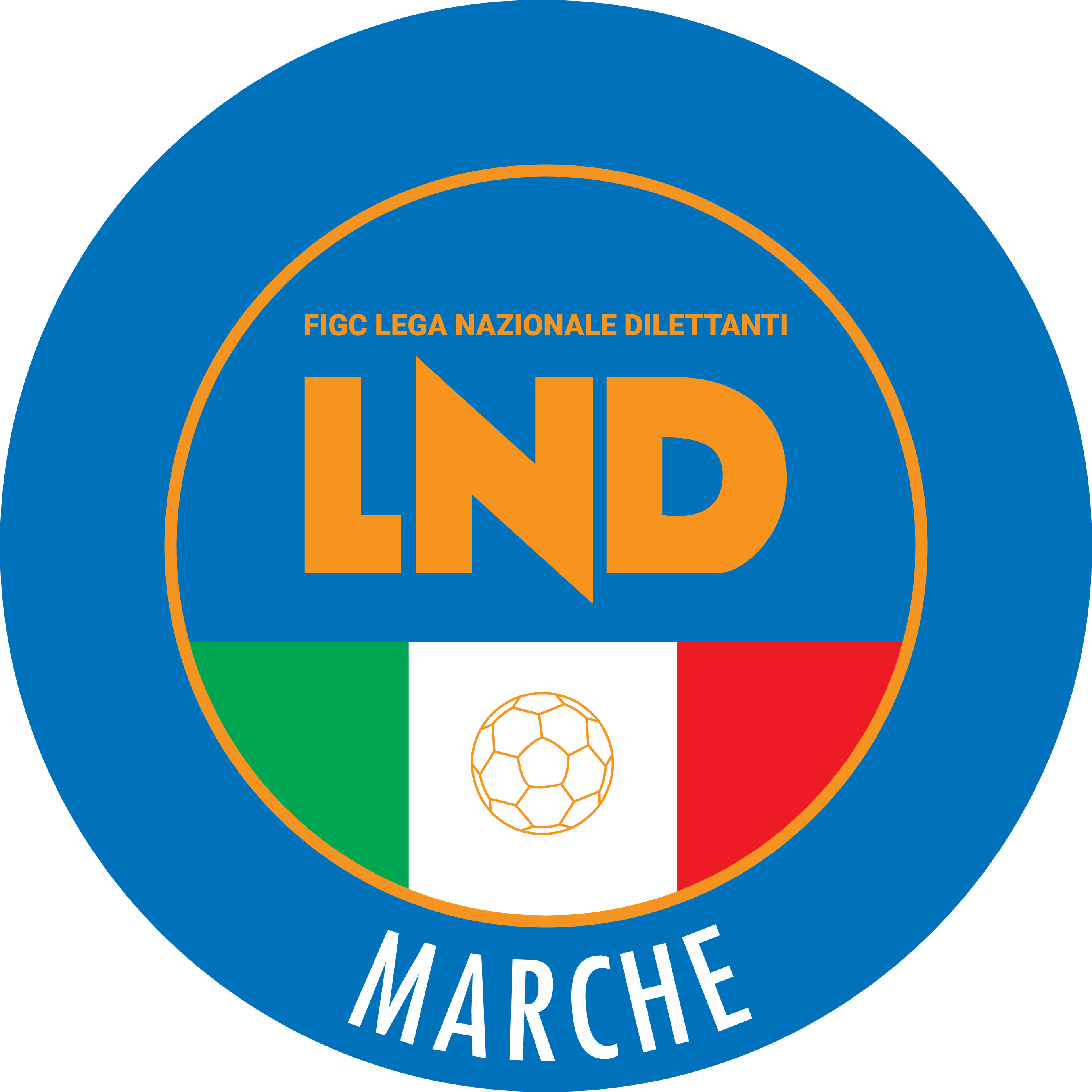 Federazione Italiana Giuoco CalcioLega Nazionale DilettantiCOMITATO REGIONALE MARCHEVia Schiavoni, snc - 60131 ANCONACENTRALINO: 071 285601 - FAX: 071 28560403sito internet: marche.lnd.ite-mail: c5marche@lnd.itpec: c5marche@pec.figcmarche.itTelegram: https://t.me/lndmarchec5Stagione Sportiva 2023/2024Comunicato Ufficiale N° 118 del 14/05/2024Stagione Sportiva 2023/2024Comunicato Ufficiale N° 118 del 14/05/2024(1) 1^ seconda classificataAMICI DEL CENTROSOCIO SP.AMICI DEL CENTROSOCIO SP. (9) 3^ quarta classificataACLI MANTOVANI C5ACLI MANTOVANI CALCIO A 5 (8) 2^ quarta classificataASCOLI CALCIO A 5SAMBENEDETTESE C5 (5) 2^ terza classificataACLI VILLA MUSONEREAL FABRIANO (12) 3^ quinta classificataREAL FABRIANOSAMBENEDETTESE C5 (4) 1^ terza classificataSAMBENEDETTESE C5(3) 3^ seconda classificataFUTSAL CASTELFIDARDOCARISSIMI 2016 (11) 2^ quinta classificataLUCREZIA CALCIO A 5 CARISSIMI 2016(6) 3^ terza classificataCARISSIMI 2016CARISSIMI 2016 (7) 1^ quarta classificataPOLISPORTIVA VICTORIAFUTSAL CAMPIGLIONE (10) 1^ quinta classificataFUTSAL CAMPIGLIONEFUTSAL CAMPIGLIONE (2) 2^ seconda classificataCALCETTO CASTRUM LAURIDELL OSO ANDREA(SAMBENEDETTESE CALCIO A 5) CARLETTI ANDREA(AMICI DEL CENTROSOCIO SP.) PICCIOLI GIOELE(AMICI DEL CENTROSOCIO SP.) VALENTE DANIELE(AMICI DEL CENTROSOCIO SP.) CANCRINI GIANLUCA(SAMBENEDETTESE CALCIO A 5) COLLETTA GIULIANO(SAMBENEDETTESE CALCIO A 5) FODALI SOUHAIB(FUTSAL CAMPIGLIONE) CAPRIOTTI LUCA(FUTSAL CAMPIGLIONE) LIUZZI MATTEO(FUTSAL CAMPIGLIONE) DISARNO EMILIANO(CARISSIMI 2016) FODALI SOUHAIB(FUTSAL CAMPIGLIONE) LATTANZI DAVIDE(FUTSAL CAMPIGLIONE) TIDEI ALESSANDRO(FUTSAL CAMPIGLIONE) PIERELLA MAURO(NUOVA OTTRANO 98) PIERINI DAVIDE(NUOVA OTTRANO 98) PICCIONI NICOLO(REAL ANCARIA) FARABOLLINI SANDRO(AURORA TREIA) VINCENZETTI FRANCESCO(AURORA TREIA) ZENOBI MATTEO(AURORA TREIA) LORENZINI LEONARDO(DINAMIS 1990) Squadra 1Squadra 2A/RData/OraImpiantoLocalita' ImpiantoIndirizzo ImpiantoCARISSIMI 2016SAMBENEDETTESE CALCIO A 5A18/05/2024 18:005631 PALASPORT " PALASAVELLI"PORTO SAN GIORGIOVIA S.VITTORIA, 5Squadra 1Squadra 2A/RData/OraImpiantoLocalita' ImpiantoIndirizzo ImpiantoDINAMIS 1990NUOVA OTTRANO 98A19/05/2024 17:005138 PALAZZETTO DELLO SPORTSENIGALLIAVIA CAPANNA SNCSquadra 1Squadra 2A/RData/OraImpiantoLocalita' ImpiantoIndirizzo ImpiantoBOCASTRUM UNITEDACQUALAGNA CALCIO C 5A17/05/2024 22:005665 PALESTRA C5 CASTORANOCASTORANOLOC. ROCCHETTASquadra 1Squadra 2A/RData/OraImpiantoLocalita' ImpiantoIndirizzo ImpiantoGLS DORICA AN.URCARISSIMI 2016A17/05/2024 21:455121 "PALAMASSIMO GALEAZZI"ANCONAVIA MADRE TERESA DI CALCUTTASANTA MARIA APPARENTEPIANDIROSEA18/05/2024 17:305280 TENSOSTRUTTURA S.M.APPARENTECIVITANOVA MARCHEVIA LORENZO LOTTOGIORNOMATTINOPOMERIGGIOLunedìChiuso15.00 – 17.00Martedì10.00 – 12.00ChiusoMercoledìChiusoChiusoGiovedì10,00 – 12.00 ChiusoVenerdìChiusoChiusoIl Responsabile Regionale Calcio a Cinque(Marco Capretti)Il Presidente(Ivo Panichi)